CORNELL NOTES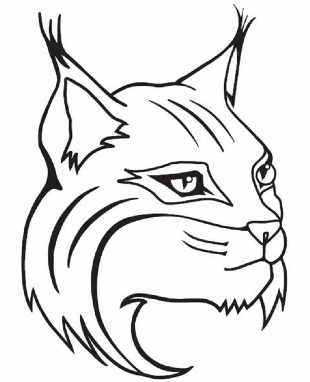 TOPIC/OBJECTIVE:  Core Concepts 1.4 Geography’s Five ThemesNAME:_______________________________________________CLASS/PERIOD:____________________________________DATE:________________________________________________ESSENTIAL QUESTION:What are the five themes of geography?  How can they be used to describe a location?    ESSENTIAL QUESTION:What are the five themes of geography?  How can they be used to describe a location?    ESSENTIAL QUESTION:What are the five themes of geography?  How can they be used to describe a location?    QUESTIONS:What is geography?  The study of ________________and _____________________features of Earth is called _________________________.  The study of ________________and _____________________features of Earth is called _________________________.  Human features are:                                                                 example:Human features are:                                                                 example:Non Human features are:                                                        example: Non Human features are:                                                        example: To study geography, we use _______________different themes.  These are ___________________, _____________________,To study geography, we use _______________different themes.  These are ___________________, _____________________,__________________, _______________________, and ____________________.  They help us answer two questions:  __________________, _______________________, and ____________________.  They help us answer two questions:  __________________are things located?  __________________ are they there?  __________________are things located?  __________________ are they there?  How can the 5 Themes help us make sense of geography?FIVE THEMES OF GEOGRAPHYFIVE THEMES OF GEOGRAPHYSUMMARYIn this lesson I learned _________________________________________________________________________________________.In this lesson I learned _________________________________________________________________________________________.A key detail from the text is ___________________________________________________________________________________.A key detail from the text is ___________________________________________________________________________________.Another important detail from the text is that _____________________________________________________________.  Another important detail from the text is that _____________________________________________________________.                                               As a result of learning about __________________________________ I now understand the importance of _________________________________________________.                                               As a result of learning about __________________________________ I now understand the importance of _________________________________________________.  